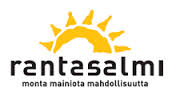 Tuloskortti		Rata:     Ruutananharjun Frisbeegolfrata, Rantasalmi (18 väylää par 61)  Pvm: 	                  Pelaaja: 			Väylä	Par
1. Kierros2. Kierros	Tuloskortti		Rata:     Ruutananharjun Frisbeegolfrata, Rantasalmi (18 väylää par 61)   Pvm: 	                  Pelaaja: 			Väylä	Par
1. Kierros2. Kierros#1#2#3#4#5#6#7#8#9OUT#10#11#12#13#14#15#16#17#18INYHTEENSÄ  3  3  5  4  3  4  3  3  3  31  3  3  3  4  3  3  4  3  42261#1#2#3#4#5#6#7#8#9OUT#10#11#12#13#14#15#16#17#18INYHTEENSÄ  3  3  5  4  3  4  3  3  3  31  3  3  3  4  3  3  4  3  42261